Θέμα:	Εκπαιδευτική εκδρομή στην ΚέρκυραΚύριο κριτήριο για την επιλογή ταξιδιωτικού πρακτορείου είναι η αξιοπιστία του πρακτορείου, όπως προκύπτει από την εμπειρία και τη φήμη του, ώστε να διασφαλίζεται κατά το δυνατόν η  ασφάλεια των μαθητών. Το σχολείο θα επιλέξει την προσφορά που εγγυάται την αρτιότερη και ασφαλέστερη οργάνωση της εκδρομής σε συνάρτηση με το κόστος. Προορισμός: ΚΕΡΚΥΡΑΔιανυκτερεύσεις: τρεις (3) σε ξενοδοχείο 4 αστέρων με ημιδιατροφήΤάξη: Β΄Ημερομηνίες διεξαγωγής: 26-29 Μαρτίου 2024Μετακινήσεις: Πολυτελές κλιματιζόμενο λεωφορείο που θα πληροί όλες τις απαραίτητες προδιαγραφές της ισχύουσας νομοθεσίας,  καθ’ όλη τη διάρκεια της εκδρομής και θα είναι διαθέσιμο για οποιαδήποτε μετακίνηση σύμφωνα με το πρόγραμμα. Προβλεπόμενος αριθμός συμμετεχόντων  μαθητών:  70+-  σε δίκλινα ή/και τρίκλινα δωμάτιαΑριθμός καθηγητών:  5  (σε μονόκλινα δωμάτια) Αρχηγό και ξεναγό καθ’ όλη τη διάρκεια της εκδρομήςΠαρακαλούμε επίσης να κατατεθούν τα έγγραφα:Ατομική ταξιδιωτική ασφάλιση συμμετεχόντων με κάλυψη ζωής, ατυχήματος, νοσηλείας, ιατροφαρμακευτικών εξόδων και επείγουσας αερομεταφοράς και ρητή αναγραφή των ημερομηνιών της εκδρομήςΑσφάλιση με κάλυψη αστικής ευθύνης διοργανωτή Υπεύθυνη Δήλωση του Ν.1599 από το ταξιδιωτικό πρακτορείο Ειδικού Σήματος Λειτουργίας σε ισχύΣε περίπτωση που δεν πραγματοποιηθεί η εκδρομή λόγω ανωτέρας βίας ή έλλειψη έγκρισης από τους αρμόδιους φορείς δεν θα υπάρξει καμία επιβάρυνση του σχολείου ή των μαθητών & εφόσον το γραφείο έχει εισπράξει χρήματα υποχρεούται σε επιστροφή.  Αναλόγως σε περίπτωση ασθένειας ή ανωτέρας βίας που αφορά μαθητή ή συνοδό, αυτός & το σχολείο θα απαλλάσσεται από οποιαδήποτε οικονομική υποχρέωση αφορά την εκδρομή.Όλες οι προσφορές πρέπει να κατατεθούν μέχρι την Δευτέρα  15/1/2024 στις 11:00 στο Γραφείο της Διευθύντριας του 1ου ΓΕΛ ΚΑΛΑΜΑΡΙΑΣ Χηλής 12 σε σφραγισμένο φάκελο.H   ΔιευθύντριαΚατερίνα Ανδριανάκη      1ο ΓΕΝΙΚΟ ΛΥΚΕΙΟ ΚΑΛΑΜΑΡΙΑΣ         « Φροντιστήριον Τραπεζούντος»Ταχ. Διευθ      : Χηλής  12  Ταχ. Κωδ.       : 551 31Πληροφορίες  : Κατερίνα Ανδριανάκη Τηλέφωνο       : 2310411753 e-mail:   mail@1lyk-kalam.thess.sch.gr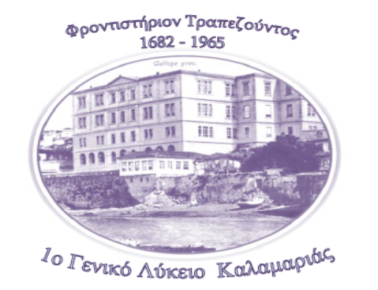              Καλαμαριά  8-1-2024             Αρ. πρωτ. 3             Προς : Πρακτορεία Ταξιδιών